Presseaussendung 
10.12.2012Obersteirischen EinzelmeisterschaftBericht: Manfred MussnigDie Einzelmeisterschaft des Kreises Nord fand vom 4.- 8. Jänner nach einigen Jahren der Absenz wieder einmal im Mürztal statt. Der Schachklub Kindberg mit seinem Obmann Reini Vespermann übernahm die Organisation dieses Turnieres.Gespielt wurden sieben Runden im Schweizer System. Die beiden Favoriten kam vom Schachklub Leoben-  Marco Dietmayer-Kräutler und Karl-Heinz Schein. Da aber beide in den Runden zwei und drei remisierten, waren anfangs noch andere Spieler in der Spitzengruppe. Vom Heimverein gelang Rainer Staberhofer ein Traumstart. Mit 4,5 aus den ersten fünf Runden musste er sich erst in Runde sechs Schein geschlagen geben. Damit war die Führung dahin. Ein Remis in der Schlussrunde sicherte ihm aber ein Platz am Stockerl. Für mehr reichte es aber nicht, da die beiden Topspieler aus Leoben nur mehr gegeneinander ein Remis abgaben und das Turnier punktegleich mit 5,5 Punkten beendeten. Es musste also die Feinwertung entscheiden und da hatte Schein um ein halbes Buchholzpünktchen die Nase vor seinem Klubkollegen. Schein dufte damit seinen 12 Titel bei diesem Turnier feiern, dies bei seiner 33ten Teilnahme (in Folge!!).Alle Ergebnisse und auch alle Partien können im Internet unter http://chess-results.com/tnr63280.aspx?lan=0 eingesehen werden. Zahlreiche Bilder dieses Turnieres sind auf der Homepage von Schachfreund Willi Bachler, selbst Teilnehmer dieses Turnieres, einzusehen: http://wibackunstart.jimdo.com 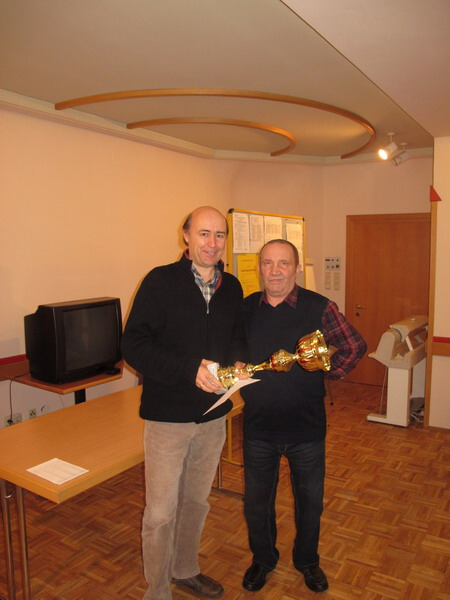 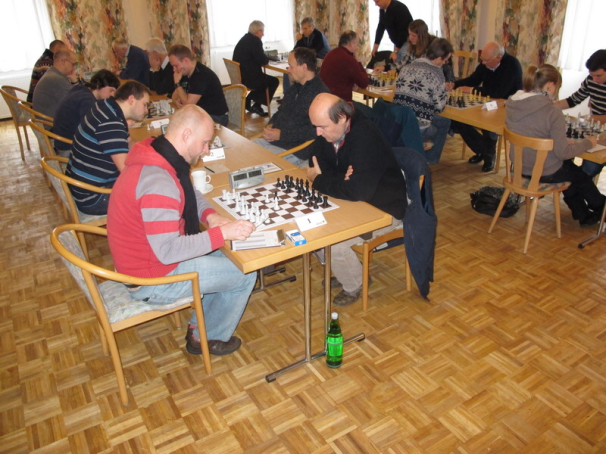 Das Dutzend ist voll…	Rekordmeister Schein im Kampf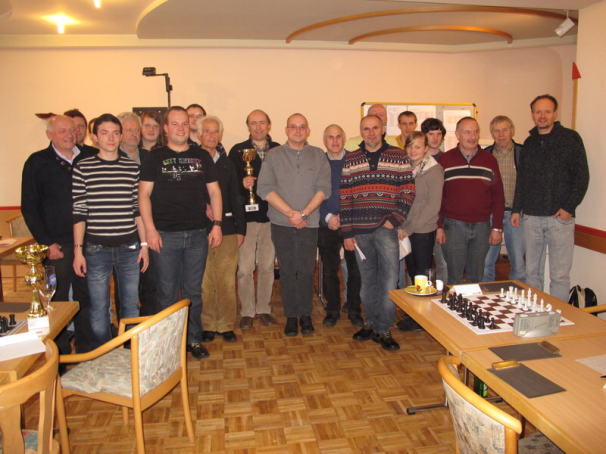 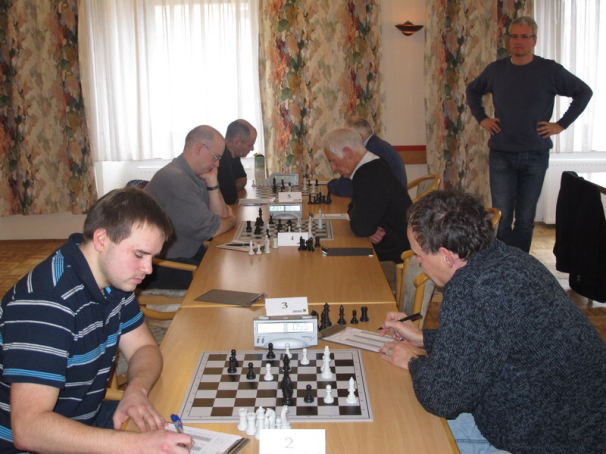 Alle Teilnehmer…	Dietmayer-Kräutler gegen BachlerTermineSteirische Turniere siehe 	http://styria.chess.at Bundesweite Turniere siehe 	http://www.chess.at Europäische Turniere siehe 	http://www.europechess.net Weltweite Turniere siehe 	http://www.fide.com Endstand nach 7 RundenEndstand nach 7 RundenEndstand nach 7 RundenRg.NameEloVerein/OrtPkt. Wtg11NMSchein Karl-Heinz Mag.2156Leoben5,529,52FMDietmayer-Kraeutler Marco 2189Leoben5,5293Staberhofer Rainer Ing.2037Sk Kindberg5304Peinhopf Rene 2106Sk Kindberg4,529,55Gsaxner Daniel Ing.1958St. Michael4,527,56MKFlecker Wolfgang DI.2019Spg. Liezen-Admont4307Bachler Wilhelm Ing.1963Leoben4288Meggeneder Heinrich Ing.1883St. Michael426,59Reibenbacher Manfred 1736Esv Schach Knittelfeld423,510Pieber Richard 1559Sk Kindberg420,511Fischer Karl 1896Schachklub Kapfenberg3,52712Enk Hans-Peter 1804Horn Union Ratten3,52413Wagner Oliver 2022Leoben3,52314Haiden Guenter 1810Leoben3,521,515Kroeppel Hans Dr.1852Sk Kindberg32316Baumann Christian 1578Sk Kindberg31717Rauchlahner Robert Jun. 1854Leoben2,52318Kubinger Franz 1696Horn Union Ratten2,51819Kaiser Guenter 1716Horn Union Ratten1,520,520Wagner Cornelia 1103Leoben1,519,521Weissenbichler Franz 1958St. Michael123